Etyeki Polgármesteri Hivatal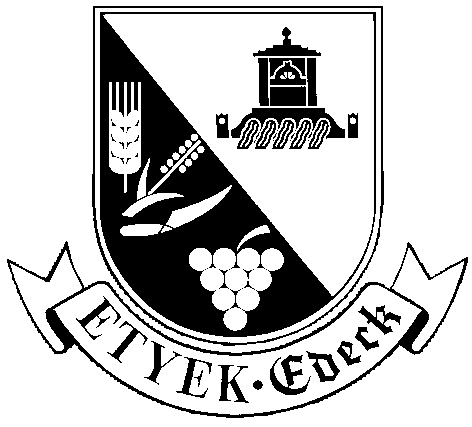 H-2091 Etyek, Körpince köz 4.Telefon: 06-22/353-633; 06-22/353-698  Fax: 06-22/353-655E-mail: jegyzo@etyek.huÚj bejelentés                                                                     vagyMódosítás vagyKötelező adatváltozás bejelentésBEJELENTÉSműködési engedély-köteles kereskedelmi tevékenységheza kereskedelmi tevékenységek végzésének feltételeiről szóló 210/2009 (IX.29.) Korm. rendelet  és a  szolgáltatási tevékenység megkezdésének és folytatásának általános szabályairól szóló 2009. évi LXXVI. törvény 22.§-a alapjánKereskedő adatai:Neve:…………………………………………………………………………………………..Címe, székhelye:……………………………………………………………………………….Cégjegyzék száma/egyéni vállalkozó nyilvántartási száma/kistermelői regisztrációs száma:…………………………………………………………………………………………..Statisztikai számjele:……………………………………………………………………………A folytatni kívánt kereskedelmi tevékenység helye: Kereskedelmi tevékenység címe:……………………………………………………………….Az üzletnapi/heti nyitvatartási ideje:……………………………………………………………………..tulajdonosa:……………………………………………………………………………………..címe, helyrajzi száma:…………………………………………………………………………..használatának jogcíme:………………………………………………………………………….elnevezése:………………………………………………………………………………………alapterülete:……………………………………………………………………………………..vendéglátó üzlet esetén befogadóképessége:……………………………………………………A vásárlók könyve nyomtatvány (üzletben folytatott kereskedelmi tevékenység esetén) azonosító adatai:……………………………………………......................................................használatba vételének időpontja:………………………………………………………………..Az egyes kereskedelmi formák és helyek szerinti bontásban a forgalmazott termékkörök megnevezése és sorszáma a 210/2009.(IX.29.) Korm. rendelet 3., és 6. számú melléklete szerint:üzletköteles termékkörök a 3. számú melléklet szerint:egyéb termékek megnevezése, sorszáma a 6. számú melléklet alapján:A fentiekből a Jöt. 3.§ (2) bekezdése szerinti termékek(ásványolaj,alkoholtermék, sör, bor, pezsgő, köztes alkoholtermék) :………………………………………………………………….A folytatni kívánt kereskedelmi tevékenység jellege (a megfelelőt kérjük aláhúzni):kereskedelmi ügynöki tevékenységkiskereskedelemkiskereskedelem-vendéglátásnagykereskedelemHa az üzletben külön engedélyhez kereskedelmi tevékenységet folytatnak, a külön engedély alapján forgalmazott termékek köre, megnevezése, továbbá a külön engedélyt kiállító hatóság és a külön engedély száma, hatálya:…………………………………………………………………………………………………..…………………………………………………………………………………………………..…………………………………………………………………………………………………..…………………………………………………………………………………………………...A kereskedő nyilatkozata, hogy (a megfelelőt kérjük aláhúzni):kíván -e szeszesital kimérést  folytatni                                                     igen-nemkíván- e vendéglátó üzletben:zeneszolgáltatást  folytatni                                                                     kíván - nem kívánműsoros előadást, táncot folytatni                                                          kíván - nem kívánszerencsejátéknak nem minősülő szórakoztató játékot folytatni            kíván - nem kívánA kereskedelmi tevékenység megkezdésének, módosításának, megszüntetésének napja:…………………………………………………………………………………………………Csatolt iratok (a megfelelőt kérjük aláhúzni)nem a kérelmező tulajdonában lévő üzlet esetében az üzlet használatának jogcímére vonatkozó igazoló okirat (tulajdoni lap kivételével)csatolom –nem csatolom- saját tulajdonHaszonélvezet esetében – ha nem a tulajdonos vagy a haszonélvező a kérelmező- a haszonélvező hozzájárulását igazoló okirat      csatolom –nem csatolom- nincs haszonélvezőközös tulajdonban álló üzlet esetében, ha nem a tulajdonostársak közössége a kérelmező, a tulajdonostársak hozzájárulását igazoló okirat      csatolom –nem csatolom- nincs haszonélvezőVállalkozói igazolvány, kistermelői igazolvány vagy cégbírósági végzés/hatályos cégkivonat-aláírási címpéldány      csatolom –nem csatolomközokiratba vagy teljes bizonyító erejű magánokiratba foglalt meghatalmazás csatolom- nincs meghatalmazott…………………, 201….év..………………………                                                                                 ………………………………..                                                                                    bejelentő aláírás (bélyegző)A nyilvántartáshoz szükséges adatok pontosítása érdekében kérjük, hogy amennyiben több kereskedési formát, illetve több üzletet kíván a bejelentésben feltüntetni, akkor azokat külön nyomtatványon szíveskedjen megtenni.Adatváltozás esetén kérjük, hogy a kereskedő adatai kitöltését követően csak a változott adatokat szíveskedjen kitölteni, s a bejelentést aláírni.  NYILATKOZATAlulírott büntetőjogi felelősségem tudatában nyilatkozom, hogy a Etyek Nagyközség Jegyzőjéhez, ………év………hó………..nap benyújtott bejelentés nyomtatványon közölt adatok a valóságnak megfelelnek.Az eljárás gyorsítása érdekében (nem kötelező) megadom:telefonszámomat:……………………………………………………………………………..tartózkodási címemet:…………………………………………………………………………e-mail címemet:……………………………………………………………………………….A bejelentést követően a bejelentésben foglalt adatokban – a 210/2009. (IX.29.) Korm. rendelet 1. melléklet B) pontja- bekövetkezett változást haladéktalanul, illetve a nyitva tartási idő változása esetén az azt megelőző nyolc napon belül köteles vagyok bejelenteni a jegyzőnek. Tudomásul veszem, hogy az üzlet megszűnését a megszűnést követő nyolc napon belül belül be kell jelenteni a jegyzőnek. A jegyző a bejelentést követően haladéktalanul visszavonja a működési engedélyt, és az üzletet törli a nyilvántartásból.…………………, 201…év………………………                                                                                 ………………………………..                                                                                                bejelentő aláírása3. melléklet a 210/2009. (IX. 29.) Korm. rendelethezA kizárólag üzletben forgalmazható termékek1.hatályon kívül helyezve kémiai biztonságról szóló törvény szerinti veszélyes anyagok és keverékek, kivéve a Jöt. szerinti tüzelőolaj, propán vagy propán-bután gáz és az üzemanyag;3. az egyes festékek, lakkok és járművek javító fényezésére szolgáló termékek szerves oldószer tartalmának szabályozásáról szóló kormányrendelet hatálya alá tartozó termékek;4. állatgyógyászati készítmények és hatóanyagaik;5. fegyver, lőszer, robbanó- és robbantószer, gázspray, pirotechnikai termék, a polgári célú pirotechnikai tevékenységekről szóló kormányrendelet szerinti 1., 2. és 3. pirotechnikai osztályba tartozó termékek, az ott meghatározott kivételekkel;6. növényvédő szerek és hatóanyagaik;7. nem veszélyes hulladék;8. „A” és „B” tűzveszélyességi osztályba sorolt anyag, kivéve a Jöt. szerinti tüzelőolaj, propán vagy propán-bután gáz és az üzemanyag6. melléklet a 210/2009. (IX. 29.) Korm. rendelethezTermékkörök1. Élelmiszer1.1. Meleg-, hideg étel,1.2. Kávéital, alkoholmentes- és szeszes ital,1.3. Csomagolt kávé, dobozos, illetve palackozott alkoholmentes- és szeszes ital,1.4. Cukrászati készítmény, édesipari termék,1.5. Hús-és hentesáru,1.6. Hal,1.7. Zöldség- és gyümölcs,1.8. Kenyér- és pékáru, sütőipari termék,1.9. Édességáru (csokoládé, desszert, nápolyi, cukorkaáru, előrecsomagolt fagylalt és jégkrém stb.),1.10. Tej, tejtermék (vaj, sajt, túró, savanyított tejtermék stb.),1.11. Egyéb élelmiszer (tojás, étolaj, margarin és zsír, olajos és egyéb magvak, cukor, só, száraztészta, kávé, tea, fűszer, ecet, méz, bébiétel stb.),1.12. Közérzetjavító és étrend-kiegészítő termék (gyógynövény, biotermék, testépítő szer stb.);2. Dohányterméket kiegészítő termék;3. Textil (szövet, ruházati méteráru, háztartási textiltermék, lakástextília, ágynemű, asztalterítő, törölköző, kötőfonal, hímzéshez, valamint takaró és szőnyeg készítéséhez szükséges alapanyag, rövidáru, tű, varrócérna, gomb stb.);4. Ruházat (gyermek, női, férfi ruházati cikk, bőrruházat és szőrmeáru, ruházati kiegészítő);5. Babatermék (csecsemő- és kisgyermek-ruházati cikk, babakocsi, babaülés, babaágy, babaápolási cikk stb.);6. Lábbeli- és bőráru;7. Bútor, lakberendezés, háztartási felszerelés, világítástechnikai cikk;8. Hangszer;9. Villamos háztartási készülék és villamossági cikk;10. Audió- és videóberendezés;11. Audiovizuális termék (zenei- és videó felvétel, CD, DVD stb.);12. Telekommunikációs cikk;13. Festék, lakk;14. Vasáru, barkács, és építési anyag;15. Szaniteráru;16. Könyv;17. Újság, napilap, folyóirat, periodikus kiadvány;18. Papír- és írószer, művészellátó cikk (vászon, állvány stb.);19. Számítógépes hardver- és szoftver termék;20. Illatszer, drogéria;21. Háztartási tisztítószer, vegyi áru;22. Gépjármű- és motorkerékpár-üzemanyag, motorbenzin, gázolaj, autógáz, gépjármű-kenőanyag, -hűtőanyag és adalékanyag;23. Háztartási tüzelőanyag;24. Palackos gáz;25. Óra- és ékszer;26. Sportszer, sporteszköz (horgászfelszerelés, kempingcikk, csónak, kerékpár és alkatrész, tartozék, lovas felszerelés, kiegészítők stb.);27. Játékáru;28. Közérzettel kapcsolatos nem élelmiszer termék (vérnyomásmérő, hallókészülék, ortopéd cipő, mankó stb.);29. Tapéta, padlóburkoló, szőnyeg, függöny;30. Virág és kertészeti cikk;31. Kedvtelésből tartott állat;32. Állateledel, takarmány;33. Állatgyógyászati termék;34. Szexuális termék;35. Fegyver és lőszer,36. Pirotechnikai termék;37. Mezőgazdasági, méhészeti és borászati cikk, növényvédő szer, termésnövelő anyag, a tevékenységhez szükséges eszköz, kisgép (pincegazdasági felszerelés, vetőmag, tápszer, kötözőfonal, zsineg stb.);38. Fotócikk;39. Optikai cikk;40. Kegytárgy, kegyszer, egyházi cikk;41. Temetkezési kellék;42. Díszműáru, műalkotás, népművészeti és iparművészeti áru;43. Emlék- és ajándéktárgy;44. Numizmatikai termék;45. Kreatív-hobbi és dekorációs termék;46. Használtcikk (használt könyv, ruházati cikk, sportszer, bútor, egyéb használtcikk, régiség);47. Személygépjármű;48. Egyéb gépjármű (tehergépjármű, lakókocsi, 3,5 tonnánál nehezebb jármű);49. Személygépjármű és egyéb gépjármű-alkatrész és -tartozék;50. Motorkerékpár, motorkerékpár-alkatrész és -tartozék;51. Mezőgazdasági nyersanyag, termék (gabona, nyersbőr, toll stb.);52. Mezőgazdasági ipari gép, berendezés;53. Irodagép, -berendezés, irodabútor;54. Speciális gép, berendezés (ipari robot, emelőgép, mérőberendezés, professzionális elektromos gép, berendezés, hajó, repülőgép stb.);55. Ipari vegyi áru;56. Egyéb termelési célú alapanyag termék (műanyag-alapanyag, nyersgumi, ipari textilszál, textilipari rostanyag, kartonpapír, drágakő);57. Nem veszélyes, újrahasznosítható hulladék termék;58. Zálogház által, a tevékenysége keretén belül felvett és ki nem váltott zálogtárgy;59. Egyéb (jelölje meg).TermékeksorszámaTermékkörök megnevezéseTermékeksorszámaTermékkörök megnevezése